Аналитическая справка о созданных в МАОУ СОШ № 15 кадровых и психолого-педагогических условий для введения ФГОС ООО.Пояснительная записка.Представленная аналитическая справка раскрывает опыт МАОУ СОШ № 15 по выстраиванию системы повышения квалификации педагогических кадров, развития психолого-педагогических условий как важных структурных элементов внутренней системы оценки качества образования, обеспечивающих во многом успешный переход в сентябре 2015 года к освоению обучающимися основного общего образования в условиях Федерального государственного образовательного стандарта основного общего образования (далее ФГОС ООО).Целевым ориентиром деятельности образовательной организации, обозначенным в Программе развития, является достижение обучающимися образовательного результата (предметного, метапредметного, личностного) в условиях ФГОС ОО через социально - педагогическое взаимодействие школы, семьи, социума. В связи с чем, подготовка в МАОУ СОШ № 15 к введению ФГОС ООО началась с разработки основной образовательной программы основного общего образования (далее ООП ООО). Управленческая деятельность была направлена на:- описание и анализ состояния имеющихся кадровых, психолого-педагогических, финансовых, материально-технических, информационно-методических условий; - определение и обоснование необходимых изменений в имеющихся условиях в соответствие с современными требованиями;- составление «дорожной карты» по формированию, корректировке необходимой системы условий на основе анализа выявленной недостаточности.Следует отметить, что система условий реализации ООП ООО стала частью её организационного раздела и тесно связана с другими составными частями, обеспечивающими достижение планируемых результатов освоения программы. Педагогический коллектив школы пришёл к выводу, что без создания условий, соответствующих ФГОС ООО, невозможна реализация в полном объёме программы развития универсальных учебных действий, программ отдельных учебных предметов и курсов, программы воспитания и социализации, программы коррекционной работы, учебного плана образовательного учреждения.Принимая во внимание тот факт, что качество подготовки, уровень мастерства педагогов, их мотивационная и профессиональная готовность к переходу на ФГОС ООО станет одним из важных условий достижения обучающимися современного образовательного результата управленческие усилия МАОУ СОШ № 15 были направлены на развитие акмеологической образовательной среды, в рамках которой создана внутришкольная система непрерывного образования, повышения профессиональной компетентности педагогических кадров в соответствии с современными требованиями для творческой самореализации личности каждого педагога, удовлетворения высокого уровня их образовательных, культурных и профессиональных притязаний. Данная система была представлена городскому педагогическому сообществу в рамках конкурса выставочных материалов педагогов – 2014 и получила общественное признание (управленческая команда получила Диплом за I место).Кроме того, немаловажным условием, в ракурсе рассматриваемой темы, стало развитие психолого-педагогических условий реализации ООП ООО, направленных на:обеспечение преемственности содержания и форм организации образовательного процесса по отношению к начальной ступени общего образования с учётом специфики возрастного психофизического развития обучающихся, в том числе особенностей перехода из младшего школьного возраста в подростковый; формирование и развитие психолого-педагогической компетентности участников образовательных отношений; обеспечение вариативности направлений и форм, а также диверсификации уровней психолого-педагогического сопровождения участников образовательных отношений (индивидуальный, групповой, уровень класса, уровень организации).	Следует отметить, целью деятельности социально-психологической службы, входящей в структуру Управления МАОУ СОШ № 15 (приложение 1) является сопровождение учителей в аспекте профессионального развития. Организационной основой взаимодействия стал школьный психолого-медико-педагогический  консилиум, на который выносятся вопросы психофизического развития обучающихся, преемственности, социализации и воспитания, решаются образовательные задачи. Также действенным ресурсом взаимодействия педагога-психолога и учителей в аспекте роста их профессиональной компетентности стала «Психологическая лаборатория».Таким образом, сегодня информационно-методическая служба МАОУ СОШ № 15 – ресурс повышения профессионального уровня педагогических работников как условия достижения обучающимися качества результата образования. Обозначен ожидаемый результат повышения квалификации педагогов: профессиональная готовность к реализации ФГОС. Кадровые условия введения ФГОС ООО.Чтобы быть хорошим преподавателем, 
нужно любить то, что преподаёшь, 
и тех, кому преподаёшь.
В.О. КлючевскийОдним из приоритетных направлений модернизации российского образования, определенных в НОИ «Наша новая школа», является обновление и совершенствование учительского корпуса. С этим направлением связана и процедура поэтапного внедрения ФГОС нового поколения, в которых среди требований к условиям реализации основных образовательных программ на первое место поставлено требование кадрового обеспечения образовательного процесса. О необходимости создания условий для непрерывного образования и самообразования говорится и в Концепции долгосрочного социально-экономического развития  России до 2020 года, согласно которой предполагается «формировать инновационные педагогические комплексы, объединяющие педагогические сообщества, науку, эффективные педагогические практики, которые составят конкуренцию действующим формам повышения квалификации или будут интегрированы в модернизированные формы». Суммируя вышесказанное, можно утверждать, что именно кадровые ресурсы системы образования являются ключевым звеном модернизации системы образования. Требования к кадровым условиям реализации основной образовательной программы чётко обозначены в п. 22 ФГОС ООО:образовательная организация должна быть укомплектована квалифицированными кадрами;уровень квалификации работников образовательной организации для каждой занимаемой должности должен соответствовать квалификационным характеристикам по соответствующей должности, а для педагогических работников – также квалификационной категории;непрерывность профессионального развития педагогических работников должна обеспечиваться освоением ими дополнительных профессиональных программ не реже одного раза в три года (согласно приказу Министерства образования и науки РФ от 29.12.2014г. № 1644 «О внесении изменений в приказ Министерства образования и науки РФ от 17.12.2010г. № 1897 «Об утверждении ФГОС ООО») в образовательных учреждениях, имеющих лицензию на право ведения данного вида образовательной деятельности, а также программам стажировки на базе инновационных общеобразовательных учреждений, в том числе с использованием дистанционных образовательных технологий.В связи с этим в подготовительный период к реализации ФГОС ООО администрацией МАОУ СОШ № 15 был проведен анализ имеющихся кадровых условий, результат которого позволил констатировать, что образовательная организация укомплектована педагогическими кадрами, имеющими необходимую квалификацию, учебно-вспомогательным и обслуживающим персоналом, имеется медицинский работник, работники пищеблока. Описание кадровых условий представлено в таблице 1, где соотнесены должностные обязанности и уровень квалификации специалистов, предусмотренные Приказом Министерства здравоохранения и социального развития Российской Федерации от 26 августа 2010г. № 761н, зарегистрированным в Минюсте 6 октября 2010г., с имеющимся кадровым потенциалом образовательной организации. Работу с обучающимися в основной школе осуществляет квалифицированный коллектив, состоящий из 46 педагогических работников.Кадровые условия МАОУ СОШ № 15                                                  Таблица 1.	Анализ состояния кадровых условий позволил констатировать, что уровень квалификации работников образовательной организации в целом соответствует заявленным требованиям. Однако изучение состояния готовности педагогов к введению ФГОС ООО показало необходимость внесения изменений в организацию методической работы образовательной организации в целях принятия его идеологии, освоения системы требований к структуре ООП ООО, к результату образования, овладения современными образовательными технологиями, учебно-методическими, информационными ресурсами, способности к инновационной профессиональной деятельности.Понимая, что в системе управления развитием педагогических кадров немаловажное значение имеет реализация программно-целевого подхода, в МАОУ СОШ № 15 была разработана Программа повышения профессионального мастерства педагогических работников, их квалификации по вопросам введения и реализации ФГОС ООО с целью привлечения образовательных ресурсов для создания и развития условий, обеспечивающих внутришкольную систему непрерывного повышения профессиональной компетентности педагогов, своевременность прохождения повышения квалификации по вопросам ФГОС.Реализация Программы направлена на решение следующих задач:развивать внутришкольную систему повышения квалификации и профессионализма педагогических работников средствами методической службы образовательной организации;координировать деятельности центра удовлетворения профессиональных потребностей педагогов в условиях введения и реализации ФГОС ООО;обеспечить освоение педагогами образовательных программ по ФГОС ООО в рамках курсовой подготовки;организовать контроль прохождения педагогами повышения квалификации по вопросам ФГОС, качества дополнительного профессионального образования педагогов.		Система повышения квалификации педагогических работников МАОУ СОШ № 15, как условие развития их профессионального мастерства, повышения результативности профессиональной деятельности в условиях ФГОС выстроена в соответствии со структурой методической службы и обеспечивается через реализацию деятельности по следующим основным направлениям:аттестация педагогических кадров (программа управленческих действий по сопровождению педагогических работников в межаттестационный и аттестационный периоды, утверждённая приказом директора школы от 14.01.13 № 17) (приложение 2);курсовая подготовка, включающая план-график поэтапного повышения квалификации педагогов по освоению ФГОС, единый перспективный план аттестации и повышения квалификации педагогических кадров (приложение 3); деятельность методсовета, 7 школьных методических объединений учителей, реализуемая через планы работы, утверждаемые ежегодно директором школы;деятельность центра удовлетворения образовательных потребностей педагогов (ЦУОПП), в рамках которого функционируют 3 лаборатории – «Современные образовательные технологии», «Психологическая лаборатория», «Развитие учебно-исследовательской деятельности обучающихся» (в рамках научного общества обучающихся «Импульс»), реализуемая через планы работы на год, утверждаемые директором школы (приложение 4).		Обратная связь обеспечивается мониторингом результатов образовательных достижений обучающихся, мониторингом профессиональных результатов педагогов, выявлением их взаимообусловленности.Эффективность реализации данной программы осуществляется по принципу «управления по результатам». При разработке показателей эффективности учитывались требования:зависимость показателей от целевого ориентира программы; измеримость результативности в абсолютных единицах и (или) в процентном выражении посредствам мониторинга; периодичность осуществления оценки результативности, своевременное внесение корректив.	В целях определения эффективности реализации программы были разработаны 6 критериев, выражающих меру желаемого результата в количественном и качественном аспектах развития педагогических кадров. К каждому критерию в целом представлены 18 показателей, конкретизирующих критерии, определены единицы измерения результата, формулы расчёта, обозначены плановые показатели и источники получения информации (приложение 5).	Механизм реализации программы повышения профессионального мастерства педагогических работников, их квалификации по вопросам введения и реализации ФГОС ООО в рамках методической службы МАОУ СОШ № 15 в рамках единой методической темы: «Развитие методологической культуры педагогов в аспекте обеспечения их профессиональной, информационной, коммуникативной и правовой компетентностей как одного из условий достижения обучающимися качественного результата образования» представлен следующими направлениями:деятельность методического совета, призванного координировать весь процесс методической работы в образовательной организации по повышению уровня профессионального мастерства учителей, внедрению достижений науки и передового педагогического опыта в практику работы, развитию педагогического творчества; деятельность школьной экспертной комиссии, обеспечивающей внутришкольную экспертизу состояния подготовленности обучающихся 9,11 классов к ГИА средствами диагностических контрольных работ с использованием независимого контрольно-измерительного инструментария; деятельность школьных методических объединений учителей предметников по повышению квалификации педагогов с последующим выходом на диссеминацию опыта через участие в профессиональных конкурсах разного уровня, привлечению учителей – тьюторов по вопросам подготовки обучающихся к успешному прохождению ГИА как ведущего показателя результата качества образования; деятельность проблемных групп «Поиск», «Истоки», «Педагогическое сопровождение на этапе школьной адаптации» по созданию и развитию условий, направленных  на выстраивание образовательного процесса с учётом возрастных, адаптационных особенностей, с позиции природосообразности и духовно-нравственного обогащения личности школьника, освоению требований ФГОС от изучения нормативных документов, особенностей организации образовательного процесса до проблем, связанных с достижением обучающимися образовательного результата;деятельность лаборатории «Современные образовательные технологии» по освоению педагогами проектной технологии (2010г.), информационно-коммуникативной и тестовой технологии, как условия подготовки к ГИА (2011г.), проблемно-деятельностной технологии в условиях освоения требований ФГОС (2012г.), внедрения в практику технологии проблемно-деятельностного обучения в аспекте работы над докладом, рефератом, проектом как формах предъявления образовательного результата (2013г.), реализация технологии наставничества при организации и реализации образовательного процесса (2014г.), технологии продуктивного чтения (2015г.); деятельность психологической лаборатории по освоению педагогами приемов и методов педагогической диагностики, оценки достижений обучающихся, изучения их возрастных психологических особенностей, осуществлению психолого-педагогического сопровождения обучающихся при подготовке и сдачи ЕГЭ, работы с одаренными детьми, выстраиванию индивидуального образовательного маршрута обучающихся; деятельность лаборатории «Учебно-исследовательская деятельность обучающихся» по оказанию методической помощи учителям практического внедрения проектной технологии от выбора темы до представления полученных результатов; деятельность школьного информационно-библиотечного центра по созданию единого информационно-образовательного пространства образовательной организации; комплексного библиотечно-информационного обслуживания всех категорий пользователей, обеспечение их свободного и безопасного доступа к информации.	Таким образом, переход к внутришкольной системе повышения квалификации педагогов позволил осуществлять процесс обучения их целенаправленно, предметно и содержательно; преобразовать методическую работу в целостную систему непрерывного образования; отслеживать конкретный результат обучения педагогов, меняющийся уровень профессиональной культуры. 	Как результат реализации Программы отмечаем следующее:В аспекте изучения структуры кадрового состава педагогических работников основного общего образования, 98% имеют квалификационные категории (47 человек). Среди аттестованных педагогов 18% имеют ВКК, 73,3% - 1КК, 2% - 2КК. Не имеют аттестационной категории 6,7% (3 человека) с педагогическим стажем по должности «учитель» менее 2-х лет. В аспекте освоения педагогами образовательных программ по состоянию на конец 2014 года 100% прошли курсовую подготовку, в том числе и по внедрению ФГОС НОО, ФГОС ООО. Приоритетными направлениями дополнительного образования педагогов стали: «ФГОС начального общего образования: содержание и технологии введения»; «реализация ФГОС ООО в разных предметных областях»; «создание здоровьесберегающей среды в ОУ в соответствии с требованиями ФГОС ООО»; «создание и развитие информационной образовательной среды ОУ в соответствии с требованиями ФГОС ООО»; «управление развитием воспитательных систем в соответствии с ФГОС».В аспекте анализа состояния профессионально-педагогического взаимодействия отмечается рост числа педагогов, принимающих участие в профессиональных конкурсах (36% от общего числа педагогических работников), распространяющих педагогический опыт через участие в научно-практических конференциях и ресурс публикаций (28%), выступления на заседаниях городских методических объединениях (44%) по вопросам формирования системы оценочной деятельности обучающихся, выстраивания мониторинга образованности обучающихся, совершенствования навыков проектировочной деятельности, внедрения системы оценивания их образовательных достижений, социального сопровождения обучающихся «группы риска».Отмечается рост числа педагогов, реализующих технологии активной учебной деятельности.Прослеживается динамика развития кадрового состава: повышение квалификационной категории со второй на первую и с первой на высшую – 4 человека, успешное прохождение аттестации на первую квалификационную категорию 3 педагогов, не имеющих её ранее.В 2014 году образовательная организация стала лауреатом конкурса «100 лучших школ России», получив общественную награду в области образования (золотую медаль), как, добившаяся наиболее высоких образовательных результатов и успехов.Психолого-педагогические условия введения ФГОС ООО.«Сопровождать» – следовать рядом, вместе с кем-нибудь, находясь рядом, ведя куда-нибудь или идя за кем-нибудь С.И. Ожегов	Эффективная работа педагогического коллектива по выполнению своих профессиональных обязанностей возможна при условии благоприятного психологического климата в образовательной организации. Кроме того, в условиях введения ФГОС ООО на первый план профессиональной деятельности выступает психолого-педагогическое сопровождение обучающихся в школьной среде. Ребенок, приходя в школу, решает свои определенные задачи, реализует свои индивидуальные цели психического и личностного развития, социализации, образования и др. Поэтому задача педагогов создать благоприятные социально-психологические условия для их успешного обучения, социального и психологического развития. В связи с чем, внутренняя система оценки качества образования МАОУ СОШ № 15 включает в себя реализацию взаимосвязанного и взаимообусловленного единого школьного мониторинга наличия и качества оптимальных условий функционирования и развития образовательной организации, качества и результативности профессиональной деятельности педагогов, качества результата образованности обучающихся. Мониторинг наличия и качества оптимальных условий функционирования и развития МАОУ СОШ № 15 осуществляется в начале учебного года в соответствии с разработанными критериями, одним из предметов которого является психологическая безопасность для благоприятного психологического климата коллектива сотрудников и обучающихся (приложение 6).	Понимая, что приоритетным направлением ФГОС в настоящее время является реализация развивающего потенциала общего образования, актуальной задачей педагогического коллектива становится обеспечение развития универсальных учебных действий как собственно психологической составляющей ядра образования, оказание помощи педагогам в создании системы диагностики результатов образовательного процесса становится предметом деятельности школьного психолога. В связи с этим, управленческие усилия МАОУ СОШ № 15 были направлены на создание условий, позволяющих осуществлять переход педагогического образования в образование психолого-педагогическое на уровне учителя, то есть обучения, ориентированного на развитие обучающихся, учет их особенностей и всестороннее раскрытие их интеллектуального и личностного потенциала.	Структурным элементом Управления МАОУ СОШ № 15 стала социально-психологическая служба (психолог, социальный педагог, учителя), деятельность которой направлена на обеспечение психического здоровья обучающихся, сопровождения индивидуализации образовательных маршрутов, создания психологически безопасной и комфортной образовательной среды, оптимальных социально – психологических условий для успешного развития личности обучающихся и успешного овладения ими ООП ООО.Содержание работы социально-психологической службы МАОУ СОШ № 15 определяют следующие принципы:соблюдение интересов ребёнка: решать проблему ребёнка с максимальной пользой и в интересах ребёнка;системность: обеспечение единства диагностики, коррекции и развития, т. е. системный подход к анализу особенностей развития детей и согласованность действий  в решении проблем ребёнка;непрерывность: гарантировать  ребёнку и его родителям (законным представителям) непрерывность помощи до полного решения проблемы или определения подхода к её решению;вариативность: создать  вариативные условия для получения образования детьми;рекомендательный характер оказания помощи: обеспечить соблюдение гарантированных законодательством прав родителей (законных представителей) детей выбирать формы получения образования, образовательные учреждения, защищать законные права и интересы детей. 	Основными направлениями социально-психологической службы образовательной организации как одного из условий реализации ООП ООО являются:решение вопросов преемственности содержания и форм организации образовательного процесса при переходе с одной ступени образования на другую с учётом особенностей психофизического развития обучающихся; актуализация особенностей педагогической диагностики; сопровождение обучающихся при подготовке к ГИА;методическая помощь при организации и реализации работы с одаренными детьми; организация работы по выстраиванию индивидуального образовательного маршрута обучающихся, где ведущая роль педагога состоит в обеспечении обучающемуся выбора спектра возможностей индивидуализации образовательного процесса; методическая помощь в аспекте организации работы с детьми «группы риска»; обеспечение диверсификации уровней психолого-педагогического сопровождения участников образовательных отношений (индивидуальный, групповой, уровень класса, уровень организации), представленные в таблице 2.Таблица 2.Таким образом, с одной стороны социально-психологическая служба оказывает консультационную помощь педагогам в рамках деятельности «Психологической лаборатории», а с другой – диагностику, тренинговую, коррекционную работу с обучающимися и их родителями	 в рамках деятельности школьного психолого-медико-педагогического консилиума. 	Психолого-педагогическое сопровождение осуществляется на индивидуальном, групповом уровнях, уровне класса, уровне школы в следующих формах: профилактика, диагностика, консультирование, развивающая работа, просвещение, экспертиза.	Анализ созданных в МАОУ СОШ № 15 психолого-педагогических условий реализации ООП ООО позволяет констатировать, что образовательный процесс осуществляется на основе программ развивающего обучения с учётом индивидуальных особенностей каждого ребёнка, соблюдением комфортного психоэмоционального режима. Активное использование современных педагогических технологий, в том числе информационно-коммуникационных, а также профилактика физических, умственных и психологических перегрузок обучающихся, соблюдение санитарно-гигиенических правил и норм, позволяют педагогам школы осуществлять образовательную деятельность на оптимальном уровне.	Как результат успешной работы социально-психологической службы, направленной на оказание помощи учителям в реализации психолого-педагогических подходов в обучении, обучающимся в освоении требований образовательной программы можно отметить следующий:как участники проектной деятельности обучающиеся на практике реализовывают знания, выбирают ценности и линию поведения, совершают правовые и нравственные поступки. В качестве результата можно констатировать отсутствие жалоб за 2013, 2014 годы  в «Комиссию по урегулированию споров между участниками образовательных отношений»;в 2012 году по причине увеличения численности обучающихся (с 930 человек  до 1540 человек) выросло количество детей, состоящих на учете полиции, до 16 человек. Итогом проводимой работы можно считать снижение показателя в три раза: количество обучающихся, состоящих на учете полиции, от общего количества обучающихся составляет – 0,5%;успешно осуществляется работа с опекаемыми (48 человек) и детьми с ограниченными возможностями здоровья  (29 человек).  Акцент делается на том, чтобы соединить  на каждом ребенке все развивающие условия школы и социума, помочь найти себя. По данным анкетирования, ежегодно проводимого образовательной организацией, до 75% таких ребят самореализуются в рамках досуговой деятельности (преимущественно отдают выбор кружкам декоративно-прикладной направленности), ни один обучающийся из указанной категории не состоит на учете полиции;состояние эмоционально-психологического климата классных коллективов пятиклассников на этапе школьной адаптации стабильно соответствует среднему уровню (в большей степени обучающимися этих классов отмечены такие качества, как уважение к старшим, взаимное уважение, дружба); большинство выпускников не демонстрируют повышенный уровень тревожности при прохождении ГИА: ежегодно 100% выпускников 9, 11-х классов допускаются к ГИА и успешно её проходят, получают документ об образовании; функциональную грамотность по учебным предметам демонстрируют до 98% выпускников 11-х классов; успеваемость обучающихся по учебным предметам стабильно составляет 100%, включая детей «группы риска», успеваемость обучающихся на «4» и «5» до 38%; среди приоритетных ценностных ориентиров обучающиеся 9-х классов показывают общение с интересными людьми, хорошее образование, состояние здоровья, учеба, удачная семейная жизнь и материальная обеспеченность; в аспекте диагностики социальной зрелости выпускников 11-х классов 38% из них проявляют ценностные ориентации в сфере образования и профессиональной сфере, 51% старшеклассников проявляет некоторую неопределенность или противоречивость профессионального выбора; до 97% выпускников продолжают получать образование, из них до 52% в ВУЗах; выстраивание индивидуального образовательного маршрута позволяет сопровождать одарённых детей: в реестре личностных достижений обучающихся 1 человек – лауреат премии Главы администрации города, 3 человека – лауреаты премии Губернатора Свердловской области, 4 человека – лауреаты премии Президента РФ, большинство из них в области технического творчества.		В качестве ожидаемых результатов педагогический коллектив определил следующие: на основе знания обучающимися факторов своего успешного обучения, инструментов оценивания личных достижений в учебной и внеурочной деятельности, способности прогнозирования и предупреждения проблем и трудностей, своевременной и эффективной психолого-педагогической помощи и поддержки будут достигнуты результаты реализации психолого-педагогического сопровождения в плане положительной динамики качества обучения и познавательного развития обучающихся; повышения школьной мотивации обучающихся; осознанного выбора траектории дальнейшего обучения. Психологическое сопровождение участников образовательного процесса позволит повысить его эффективность. Рекомендации психолога могут стать основой проведения мониторингов с целью оценки успешности личностного и познавательного развития детей, что позволит сохранить единство преемственности ступеней образовательной системы.Перспективные направления деятельности информационно-методической, социально-психологических служб МАОУ СОШ № 15.	Обращаясь к «дорожной карте» формирования необходимой системы условий на основе результатов анализа, можно определить перспективные направления деятельности информационно-методической, социально-психологических служб как ресурса достижения результата качества образования в условиях введения ФГОС ООО в 2015-2016 учебном году:через ресурс Методсовета – корректировка внутренней системы оценки качества образования в соответствии с требованиями ФГОС ООО;через ресурс ШМО – создание мониторинга оценки предметных, метапредметных и личностных результатов обучающихся 5 – 9 классов, корректировка рабочих программ по учебным предметам; через ресурс ШМО классных руководителей – координация деятельности творческой лаборатории профориентационной направленности;через ресурс психологической лаборатории – оказание консультационной помощи педагогам по вопросам сопровождения детей в аспекте выстраивания индивидуального образовательного маршрута, обучение педагогической рефлексии собственных результатов профессиональной деятельности;  разработка концепции развития универсальных учебных действий (личностный результат развития обучающегося проявится только через много лет, но тенденцию к положительному результату можно проследить в образовательной организации); через ресурс лаборатории «Современные образовательные технологии» - освоение технологии аудирования научно-познавательных текстов на учебных предметах как условие перехода к достижению нового качества образования; через ресурс лаборатории «Учебно-исследовательская деятельность обучающихся» - оказание помощи в педагогам в переходе от парадигмы развития способностей обучающихся к парадигме формирования универсальных учебных действий; через ресурс школьного библиотечно-информационного центра – обеспечение доступа к ресурсам системы «Библиотека-on-line».Контроль результатов реализации деятельности.	Контроль результатов реализации деятельности МАОУ СОШ № 15 в аспекте создания кадровых и психолого-педагогических условий для введения ФГОС ООО осуществляется через:Развитие банка информации, позволяющего эффективно анализировать и корректировать образовательную ситуацию.Усиление горизонтальных и вертикальных связей между всеми управляющими звеньями.Проведение совещаний по стратегическим вопросам (педсоветы). Проведение совещаний по тактическим вопросам (совещания при директоре, заседания методсовета, ШЭК).Проведение совещаний по вопросам исполнительской деятельности (административный совет).    	 Информация для принятия управленческих решений поступает по информационным каналам школьного Стандарта информационного обеспечения и результатов единого школьного мониторинга внутренней системы оценки качества образования.  По результатам контроля осуществляются следующие управленческие действия:анализ полученной информации;коррекция деятельности с выходом на индивидуальную работу с педагогами и всего педколлектива по полученным результатам; объективная оценка состояния анализируемого объекта и предмета контроля; мотивация педагогов на повышение качества результата образования через развитие уровня профессионализма и повышение квалификации.Приложение 1.Структура управления МАОУ СОШ № 15Приложение 2.Программа управленческих действий по сопровождению педагогических работников МАОУ СОШ № 15 в межаттестационный и аттестационный периоды.Пояснительная записка.Модернизация российского образования имеет своей целью повышение его качества, достижение новых образовательных результатов, адекватных требованиям современного общества. От чего же зависит решение этой архипроблемы? Классик отечественной педагогики, психолог, философ, организатор высшего образования в России Моисей Матвеевич Рубинштейн еще 130 лет тому назад дал исчерпывающий ответ: «Проблема учителя – первая и важнейшая проблема всей педагогики, всей системы народного просвещения, всей судьбы народной культуры». И еще одна цитата: «Вопрос о новой школе - это прежде всего вопрос о новом учителе. Но нового учителя просто создать нельзя, он может только создаться и при том только условии, что он продолжает «творить себя».Корпоративная культура способствует созданию среды жизнедеятельности в педколлективе, которая позволит «создаться» самому педагогу и обеспечит его «творение». Корпоративная культура ОО является фактором, интегрирующим интересы субъектов и объектов обучения через соблюдение и выполнение принятых и разделяемых всеми членами определенных правил, поведенческих установок, поведенческих стереотипов, связанных с конкретной деятельностью. Отсюда управленческий потенциал администрации должен быть направлен на создание и развитие педагогических и психологических условий:Психологические условия.Каждый член коллектива должен чувствовать свою принадлежность именно к данному коллективу, быть привязанным к нему, ощущать поддержку. В этих целях в ОО создан благоприятный социально – психологический климат через:объективную оценку личности каждого и определение путей ее повышения при необходимости;созданную организационную культуру, базирующуюся на оптимальных деловых и межличностных отношениях;гласность и прозрачность принятых решений.В ОО широко и довольно успешно практикуется делегирование дополнительных обязанностей педагогам. Так, сегодня в школе отдельные педагоги имеют неофициальный статус: специалист по вопросам здоровья, по вопросам аттестации, по педагогической диагностике и т. д. Такая демократическая и гуманистическая форма взаимодействия способствует развитию инициативы, самостоятельности, развивает в коллективе атмосферу творчества, и, самое главное, - переводит взаимоотношения из плоскости вертикальных в плоскость горизонтальную (отсутствие информации ведет к всплеску эмоций, поэтому гласности и прозрачности принятых решений отводится первостепенное значение). Цель управления на основе человеческих ресурсов заключается в совершенствовании процесса принятия решения теми, кого они непосредственно затрагивают. Для нас наиболее характерны индивидуальные и групповые консультации и групповые решения. Более приемлемыми формами принятия управленческих решений для нас являются методические рекомендации, план, программа.Особенности контроля. В условиях повышенной самостоятельности, при делегировании полномочий  членам коллектива контроль занимает особое место в управленческой деятельности. Администрации школы удалось организовать мотивационное поле контролирующей деятельности, что, несомненно, способствует результативности сов местной деятельности. Ключевым понятием здесь является создание ситуации успеха.Педагогические условия.Развитие акмеологической образовательной среды в школе – базовый компонент всей системы работы с учителями. Стремление к непрерывному образованию, успеху, творчеству как обучающихся, так и педагогов сегодня становится нормой. С 1999 года в ОО функционирует центр удовлетворения образовательных потребностей педагогов. В рамках этого центра работают 3 лаборатории и 3 проблемных группы под руководством педагогов – признанных авторитетов. Акмеологическое образование направлено на развитие профессиональной, информационной, коммуникативной, правовой компетентностей (приложение 6). Переход к внутришкольной системе повышения квалификации педагогов (приложение 7) позволяет:осуществлять процесс обучения их целенаправленно, предметно и содержательно;преобразовать методическую работу в целостную систему непрерывного образования; отслеживать конкретный результат обучения педагогов, меняющийся уровень профессиональной культуры. Создание организационных структур, основанных на принципе партисипативности, который предполагает применение методов коллективной работы и мотивации активного участия педагогов в управлении ОО. Понимая, что очень сильна в процессе планирования мотивационная значимость разработанных и принятых целей работы самими членами коллектива, которая изначально устраняет неприятие или сопротивление этим целям со стороны педколлектива и настраивает всех на сознательную, ответственную работу по их решению, необходим выход на групповую дискуссию через деловые игры, разработку и защиту проектов, анкетирование. Таким образом, принятые цели «спускаются» вертикально на разные уровни структурных подразделений, обязывают к конкретным действиям. Моделирование педагогической деятельности, позволяющей перевести педагогов в режим соуправления, а потом и самоуправления. Дифференцированно ведется работа с педагогами разного уровня креативности через реализацию потенциала таких структурных подразделений, как методический совет, консультационный совет, библиотечный совет. Вся деятельность с педагогами допустимого уровня креативности направлена на освоение ими рефлексии через обучение, консультирование, информирование, выводящие на заданную практическую деятельность школьного информационного стандарта. Вся деятельность с педагогами оптимального уровня креативности через информирование, консультирование, самообразование направлена на осуществление практической деятельности с элементами исследования и выводит на соуправление. Педагогам же продвинутого уровня креативности создаются социально – педагогические условия, условия нормативно – правового и программно – методического обеспечения, которые позволяют им заниматься свободной инновационной деятельностью уже в режиме самоуправления.Понимая, что в системе управления развитием педагогических кадров немаловажное значение имеет реализация программно-целевого подхода, в МАОУ СОШ № 15 была разработана Программа сопровождения педагогических работников в межаттестационный и аттестационный периоды, направленная на развитие их профессиональной компетентности, обеспечение успешного прохождения ими аттестации с целью установления соответствия занимаемой должности, соответствия уровня квалификации требованиям, предъявляемым к высшей и к первой квалификационным категориям.Цель программы: создание и развитие условий сопровождения педагогических работников в межаттестационный и аттестационный периоды для развития их профессиональной компетентности, обеспечения успешного прохождения ими аттестации в аспекте установления соответствия занимаемой должности, соответствия уровня квалификации требованиям, предъявляемым к высшей и к первой квалификационным категориям. Задачи: Производить своевременное нормативно-правовое, мотивационно-целевое, планово-прогностическое, организационно-содержательное, информационно-аналитическое, контрольно-коррекционное обеспечение аттестационных процессов. Развивать профессиональную компетентность педагогических работников в соответствии с требованиями Единого квалификационного справочника должностей руководителей, специалистов и служащих, Профессионального стандарта через ресурс методической службы ОО.Осуществлять мониторинг результатов профессиональной деятельности педагогов.Осуществлять контроль выполнения рекомендаций, данных на межаттестационный период в рамках самообразовательной деятельности.Осуществлять контроль повышения квалификации педагогов в рамках курсовой подготовки.Ресурсное обеспечение реализации программы управленческих действий по сопровождению педагогических работников МАОУ СОШ № 15 в межаттестационный и аттестационный периоды (далее Программы).1. Нормативно-правовое обеспечение программы.Порядок проведения аттестации педагогических работников организаций, осуществляющих образовательную деятельность,  утверждённый приказом Министерства образования и науки РФ от 07.04.14 № 276.Приказ МОПО СО «Об организации и проведении аттестации педагогических работников организаций, осуществляющих образовательную деятельность на территории Свердловской области» от 31.12.2014г. № 331-д с приложениями.Приказ МОПО СО «Об организации в 2015 аттестационном году деятельности Аттестационной комиссии МОПО СО» от 31.12.2014г. № 336-д с приложениями.Письмо МОПО СО «Об организационных вопросах подготовки и проведения аттестации педагогических работников с 01 января 2015 года» от 06.02.2015г. № 02.11.05/793 с приложениями.Разъяснения по вопросам организации и проведения аттестации педагогических работников организаций, осуществляющих образовательную деятельность от 20.02.2015 № 02.11.05/2071.Профессиональные квалификационные группы должностей работников образования, утверждённые приказом Министерства здравоохранения и социального развития РФ от 5 мая . N 216н с изменениями и дополнениями.ЕКС должностей руководителей, специалистов и служащих, утверждённый приказом Министерства здравоохранения и социального развития РФ 14.08.09 N 593 с изменениями и дополнениями.Распорядительные документы Министерства общего и профессионального образования Свердловской области.Распорядительные документы, письма Управления образования ГО Первоуральск.Приказы руководителя МАОУ СОШ № 15.Программа управленческих действий по сопровождению педагогических работников в межаттестационный и аттестационный периодыМетодическое обеспечение программыПрограмма направлена на достижение:- стратегического развития школы, обозначенного в Образовательной программе МАОУ СОШ № 15 в аспекте улучшения условий для обеспечения качества результата образования, раскрытия природных потенций каждого обучающегося, реализации его личностных качеств во всех сферах деятельности, жизненном самоопределении, способствуя жизненной успешности, интеграции в современное общество и нацеленности на совершенствование этого общества;	- целевого ориентира деятельности ОО - на базе смоделированного социокультурного образовательного пространства продолжить развитие школы как социально-педагогического комплекса, обеспечивающего качество результата образования, жизненную успешность каждого обучающегося, способного к персонализации, осознанию своего места в мире через духовно-нравственное проживание совместных действий школы, семьи, социума; - задач деятельности ОО в аспекте развития условий повышения продуктивности педагогов по формированию педагогической рефлексии и предъявление итогов индивидуального роста обучающихся через саморазвивающийся ресурс методической службы ОУ.Материально-техническое обеспечение программы.Информационно - технические условия обеспечивают стабильное функционирование программы. Школа расположена в 2-х зданиях, где оборудовано 44 учебных кабинета, в которых имеются доступ к сети Интернет.  Все кабинеты в достаточной степени оснащены необходимыми наглядными, методическими и дидактическими пособиями. Специализированные кабинеты физики и химии имеют программное лабораторное оборудование в достатке.   Кроме того, функционируют 2 кабинета информатики с 25 компьютерами, объединенными в локальную сеть. В школе расположены книгохранилище, 2 библиотечно - информационных центра, которые имеют абонементную и читальную зоны с 14 компьютерами, позволяющими организовать свободный доступ обучающихся и педагогов к информационным ресурсам; столярные и слесарные мастерские, кабинет обслуживающего труда; небольшой актовый зал; 2 спортивных зала; оборудованная спортивная площадка.Кабинеты имеют необходимое оборудование, дидактические и технические средства, учебно-вспомогательный материал и соответствуют всем требованиям для успешной реализации теоретической и практической частей основных общеобразовательных программ в соответствии с видом образовательного учреждения.	Учебный процесс оснащен в соответствии с современными требованиями.    МТБ ОО включает в себя: мультимедийные проекторы; видеокамеры, цифровые фотоаппараты; компьютеров (на всех школьных компьютерах установлено лицензионное программное обеспечение), мобильные классы; интерактивные доски. Компьютерная техника используется многофункционально.  Приобретены и используются в учебном процессе множительная и копировальная техника,  оверхед-проекторы, проектор «EPSON EMP-TW20», графические планшеты, принтеры.Информационно-техническая база школы достаточна для осуществления педагогами образовательного процесса в соответствии с реализуемыми основными общеобразовательными программами. Обеспеченность учебной литературой составляет 100%. Учебники по своему содержанию соответствуют Федеральному компоненту государственного образовательного стандарта, ФГОС НОО, ФГОС ООО и примерным программам по предметам. Все учебники для предметов инвариантной части учебного плана рекомендованы Министерством образования и науки Российской Федерации.       	Информация для всех участников образовательных отношений размещена на стендах: Пресс – центр; Для Вас, родители; Спорт и мы; Я – гражданин; Уголок здоровья; Государственная итоговая аттестация и другие. В школе создано единое информационное пространство, работает сайт – школа15-динас.рфНа сайте школы размещены документы, предусмотренные Федеральным Законом «Об образовании в РФ», ежегодно публикуется Публичный отчет. Сайт обновляется еженедельно.Обеспечен свободный доступ к сети Интернет для обучающихся и работников, при условии фильтрации контента и использования лицензионного программного обеспечения. Успешно реализуется проект «Сетевой город. Образование».Материально-техническая база школы достаточна для осуществления образовательного процесса в соответствии с реализуемыми основными общеобразовательными программами.Информационно-аналитическое обеспечение программы, контрольОценка качества реализации программы осуществляется через ресурс многоступенчатого контроля:Самоконтроль педагогических работников результатов профессиональной деятельности.Административный контроль через оптимальное распределение функциональных обязанностей администрации:- развитие банка информации, позволяющего эффективно анализировать и корректировать образовательную ситуацию в школе;- усиление горизонтальных и вертикальных связей между всеми управляющими звеньями;- проведение совещаний по стратегическим вопросам (педсоветы);- проведение совещаний по тактическим вопросам (совещания при директоре, заседания методсовета, школьной экспертной комиссии);- проведение совещаний по вопросам исполнительской деятельности (административный совет).     Информация для принятия управленческих решений поступает по информационным каналам школьного Стандарта информационного обеспечения и результатов единого школьного мониторинга.  Взаимоконтроль педагогов через ресурс школьных методических объединений.Общественный контроль через ресурс общественного смотра знаний, ежегодный Публичный доклад.Независимый контроль Управления образования го Первоуральск, результатов обучающихся в период ГИА, экспертизу практической деятельности педагогов за межаттестационный период РГ АК ГО Первоуральск. 	     По результатам контроля осуществляются следующие управленческие действия:- анализ полученной информации;- коррекция деятельности с выходом на индивидуальную работу с педагогами и всего педколлектива по полученным результатам;- объективная оценка состояния анализируемого объекта и предмета контроля;- мотивация педагогов на повышение качества результата образования через развитие профессиональной компетентности.Субъекты отношений: администрация ОО, педагогические работники ОО, в том числе через делегирование управленческих полномочий.Объект отношений: межаттестационный и аттестационный периоды Предмет отношений: меры и мероприятия, обеспечивающие сопровождение педагогических работников МАОУ СОШ № 15 для развития их профессиональной компетентности как условия достижения обучающимися качественного результата образования.Механизм реализации представлен в табличной форме в структуре программы (таблица 1).Обратная связь обеспечивается мониторингом результатов образовательных достижений обучающихся, мониторингом профессиональных результатов педагогов в аспекте компонентов деятельности (эмоционально-психологического, регулятивного, аналитического, самосовершенствования, творческого, социального), выявлением их взаимообусловленности.Реализация данной школьной программы осуществляется по принципу «управления по результатам». При разработке показателей эффективности школьной программы  учитывались требования:-зависимость показателей от целевого ориентира программы; -измеримость результативности в абсолютных единицах и (или) в процентном выражении посредствам мониторинга; -периодичность осуществления оценки результативности, своевременное внесение корректив.	В целях определения эффективности реализации программы были разработаны 11 критериев, выражающих меру желаемого результата в количественном и качественном аспектах развития педагогических кадров. К каждому критерию в целом представлены 32 показателя, конкретизирующих критерии, определены единицы измерения результата, формулы расчёта, обозначены плановые показатели и источники получения информации.	Определению состояния результативности реализации данной программы способствует мониторинг результатов профессиональной деятельности педагогов, их комплексной экспертизы, включающей самоэкспертизу педагога, экспертизу со стороны администрации в межаттестационный период, подготовку к независимой экспертизе членами РГ АК ГО ПервоуральскТаблица 2.Механизм определения эффективности реализации программы	Эффективность реализации программы рассчитывается по формуле: Рi = Pфi / Pпi х 100%, где Рi – показатель результативности, Pфi – фактическое значение показателя результативности,  Pпi – плановое значение показателя результативности.Шкала определения эффективности проявления показателя:Шкала определения эффективности реализации программы:Приложение 3.Единый перспективный план аттестации и повышения квалификации педагогических кадров МАОУ СОШ № 15Приложение 4.Модель информационно-методической службы МАОУ СОШ № 15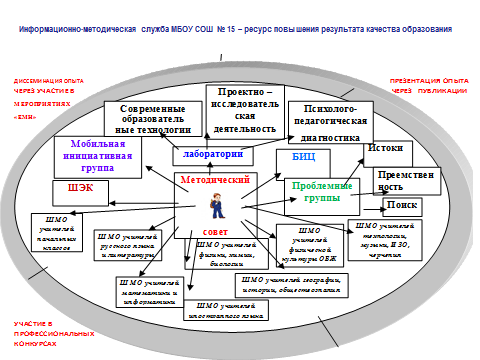 Приложение 5.Механизм определения эффективности реализации программы повышения профессионального мастерства педагогических работников МАОУ СОШ № 15, их квалификации по вопросам введения и реализации ФГОС ООО	Эффективность реализации программы рассчитывается по формуле: Рi = Pфi / Pпi х 100%, где Рi – показатель результативности, Pфi – фактическое значение показателя результативности,  Pпi – плановое значение показателя результативности.Шкала определения эффективности проявления показателя:Шкала определения эффективности реализации программы:Приложение 2.ДолжностьДолжностные обязанностиКол-воработников в ОУ (требуется/ имеется)Уровень квалификации работников образовательной организацииУровень квалификации работников образовательной организацииДолжностьДолжностные обязанностиКол-воработников в ОУ (требуется/ имеется)Требования к уровню квалификацииФактическийРуководитель образовательного учрежденияобеспечивает системную образовательную и административно-хозяйственную работу ОУ1/1Требования к уровню квалификации высшее профобразование по направлениям подготовки «Государственное и муниципальное управление», «Менеджмент», «Управление персоналом» и стаж работы на педагогических должностях не менее 5 лет либо высшее профессиональное образование и дополнительное профессиональное образование в области государственного и муниципального управления или менеджмента и экономики и стаж работы на педагогических или руководящих должностях не менее 5 лет.соответствуетЗаместитель руководителя общеобразовательного учрежденияКоординирует работу преподавателей, воспитателей, разработку учебно-методической и иной документации. Обеспечивает совершенствование методов организации образовательного процесса. Осуществляет контроль качества образовательного процесса6/6Высшее профессиональное образование по направлениям подготовки «Государственное и муниципальное управление», «Менеджмент»«Управление персоналом» и стаж работы на педагогических или руководящих должностях не менее 5 лет, или высшее профессиональное образование и дополнительное профессиональное образование в области государственного и муниципального управления, менеджмента и экономики и стаж работы на педагогических или руководящих должностях не менее 5 лет.соответствует частично(2 заместителя планируют получить ДПО в области ГМУ)Учительосуществляет обучение и воспитание обучающихся, способствует формированию общей культуры личности, социализации, осознанного выбора и освоения образовательных программ.61/44высшее профессиональное образование или среднее профессиональное образование по направлению подготовки «Образование и педагогика» или в области, соответствующей преподаваемому предмету, без предъявления требований к стажу работы либо высшее профессиональное образование или среднее профессиональное образование и дополнительное профессиональное образование по направлению деятельности в образовательном учреждении без предъявления требований к стажу работы.соответствуетСоциальный педагогосуществляет комплекс мероприятий по воспитанию, образованию, развитию и социальной защите личности в учреждениях, организациях и по месту жительства обучающихся.1/1высшее профессиональное образование или среднее профессиональное образование по направлениям подготовки «Образование и педагогика», «Социальная педагогика» без предъявления требований к стажу работы.соответствуетБиблиотекарьобеспечивает доступ обучающихся к информационным ресурсам, участвует в их духовно-нравственном воспитании, профориентации и социализации, содействует формированию информационной компетентности обучающихся.2/2высшее или среднее профессиональное образование по специальности «Библиотечно-информационная деятельность».соответствуетГлавный бухгалтер, бухгалтервыполняет работу по ведению бухгалтерского учёта имущества, обязательств и хозяйственных операций.3/3бухгалтер: высшее профессиональное (экономическое) образование без предъявления требований к стажу работы или среднее профессиональное (экономическое) образование и стаж работы в должности бухгалтера не менее 3 лет. Бухгалтер: среднее профессиональное (экономическое) образование без предъявления требований к стажу работы или специальная подготовка по установленной программе и стаж работы по учёту и контролю не менее 3 лет.соответствуетПедагог-психологосуществляет профессиональную деятельность, направленную на сохранение психического, соматического и социального благополучия обучающихся.1/1высшее профессиональное образование или среднее профессиональное образование по направлению подготовки «Педагогика и психология» без предъявления требований к стажу работы либо высшее профессиональное образование или среднее профессиональное образование и дополнительное профессиональное образование по направлению подготовки «Педагогика и психология» без предъявления требований к стажу работы.соответствуетОсновные направления психолого-педагогического сопровожденияИндивидуальный уровеньГрупповой уровеньНа уровне классаНа уровне школы1. Сохранение и укрепление психологического здоровья- проведение индивидуальных консультаций с обучающимися, педагогами и родителями- индивидуальная коррекционная работа с обучающимися;- проведение диагностических мероприятий- профилактика школьной дезадаптации (на этапе перехода в основную школу);- деятельность школьного психолого-медико-педагогического консилиума- проведение тренингов, организация тематических и профилактических занятий («Ваш беспокойный подросток», «Найти смысл жизни» и др.)- проведение тренингов с педагогами по профилактике эмоционального выгорания.- проведение тренинговых занятий, организация тематических классных часов;- проведение диагностических мероприятий с обучающимися;- проведение релаксационных и динамических пауз в учебное время.-изучение психологического климата педагогического коллектива; - проведение общешкольных лекториев для родителей обучающихся- проведение мероприятий, направленных на профилактику жестокого и противоправного обращения с детьми- обобщение результатов изучения психологического климата на параллели 5-х классов.2. Формирование ценности здоровья и безопасности образа жизни- индивидуальная профилактическая и консультационная работа с обучающимися и их родителями. - проведение групповой профилактической работы, направленной на формирование ценностного отношения обучающихся к своему здоровью- разработка и реализация проектов соответствующей направленности («В школу – за здоровьем», «О здоровье – всерьез!»)- диагностика ценностных ориентаций обучающихся- проведение лекториев для родителей и педагогов- сопровождение общешкольных тематических занятий- реализация общешкольных социальных   проектов, способствующих гражданскому становлению обучающихся: 2013-2014г.  – проект по формированию и развитию толерантности «Мы с тобой одной крови»,  2014-2015г. – проект  «Семь-Я», направленный  на выстраивание качественно новых   отношений семьи и школы  – партнерства и союзничества3. Выявление и поддержка одаренных детей- выявление детей с признаками одаренности- создание условий для раскрытия потенциала одаренного обучающегося- психологическая поддержка участников конкурсов и олимпиад уровня выше школьного;- индивидуализация и дифференциация обучения- индивидуальная работа с родителями (по мере необходимости)- оказание помощи педагогам в разработке индивидуальных образовательных маршрутов обучающихся.- проведение тренингов с одаренными детьми «Я смогу, я смогу, я сумею!»- проведение диагностических мероприятий с обучающимися класса- консультативная помощь педагогам«Как правильно организовать работу с одаренными детьми»- проведение тематических лекториев для родителей и педагогов «У вас растет одарённый ребёнок!»4. Формирование коммуникативных навыков обучающихся- диагностика сферы межличностных отношений и общения;- консультативная помощь детям, испытывающим проблемы в общении со сверстниками, с родителями.- проведение групповых тренингов, направленных на установление контакта (тренинг развития мотивов межличностных отношений)- организация тематических и профилактических занятий;- проведение тренинговых занятий («Умей владеть собой» и др.), организация тематических классных часов («Мир моих друзей», «Бесконфликтное общение», «Что такое агрессия?» и др.) - проведение диагностических мероприятий с обучающимися класса- консультативной помощи педагогам; - проведение тематических лекториев для родителей и педагогов5. Обеспечение осознанного и ответственного выбора дальнейшей профессиональной сферы деятельности- проведение индивидуальных консультаций с обучающимися, педагогами и родителями по теме «Выбор будущей профессии»;-  оказание консультативной помощи педагогам по вопросам организации тематических профориентационных мероприятий;- диагностика обучающихся в рамках «Уральской инженерной школы» по выявлению способностей к естественно-научным и техническим дисциплинам.-проведение коррекционно-развивающих занятий; - проведение диагностических профориентационных мероприятий с обучающимися класса;-организация информационной работы с  обучающимися, направленной на ознакомление с ситуацией на рынке труда, с профессиональными учреждениями начального, среднего и высшего образования.- консультативная помощь педагогам;-организация и сопровождение тематических мероприятий, направленных на формирование осознанного выбора будущей профессии; - проведение лекториев для родителей и педагогов- включение в реализацию Комплексной программы Свердловской области «Уральская инженерная школа»6. Мониторинг возможностей и способностей обучающихся- диагностика психического развития (познавательной сферы  обучаемости школьников, диагностика индивидуально-типологических особенностей, диагностика эмоционально-личностной сферы школьников и т.д.)-  групповая диагностика психического развития (познавательной сферы  обучаемости школьников, диагностика индивидуально-типологических особенностей, диагностика эмоционально-личностной сферы школьников и т.д.)диагностика- коррекционно-развивающие занятия с обучающимися (коррекция познавательных процессов и развитие интеллектуальных способностей школьников и т.д.)-коррекционно-профилактическая работа с педагогами и родителями;-консультативно-просветительская работа со всеми участниками образовательного процесса.7. Выявление и поддержка детей с особыми образовательными потребностями- диагностика, направленная на выявление детей с особыми образовательными потребностями;- оказание консультативной помощи педагогам по работе с детьми с особыми образовательными потребностями.консультационная помощь педагогам-организация деятельности школьного психолого-медико-педагогического консилиумакритерийпоказателиединица измеренияформула расчётаплановые значения показателейплановые значения показателейплановые значения показателейисточник информациикритерийпоказателиединица измеренияформула расчёта2013г.2014г.2015г.источник информацииК1. Обеспеченность нормативно-правовых условий аттестационных процессовП1 Наличие банка нормативно-правовых документов, регламентирующих процесс аттестации, своевременность его обновления.да / нетабсолютный показательдададапапка с нормативно-правовыми документамиК1. Обеспеченность нормативно-правовых условий аттестационных процессовП2 Наличие и своевременность ведения нормативно-правовых документов по организации аттестации педагогических работников ООда / нетабсолютный показательдададаприказы на аттестацию педагогических работников ООК2.Обеспеченность организационно-содержательных условий реализации аттестационных процессовП3 Создание аттестационной комиссии ОО для проведения аттестации педагогических работников на соответствие занимаемой должностида / нетабсолютный показательдададаприказ о создании АК, утверждения состава на год, Положения об АКК2.Обеспеченность организационно-содержательных условий реализации аттестационных процессовП4 Реализация деятельности внутришкольного центра удовлетворения образовательных потребностей педагогов (далее ЦУОПП) в соответствии с утвержденными планами работы в рамках единой методической темы ООда / нетабсолютный показательдададапланы деятельности методсовета, ШМО, педагогических лабораторий, проблемных групп; анализ результатов деятельности за год К2.Обеспеченность организационно-содержательных условий реализации аттестационных процессовП5 Вовлечённость педагогических работников в деятельность ЦУОППпроцентыотношение численности педагогов, охваченных деятельностью структурных подразделений ЦУОПП, к общей численности педагогов в ОО х 100%100,0100,0100,0анализ результатов деятельности за годК2.Обеспеченность организационно-содержательных условий реализации аттестационных процессовП6 Реализация темы самообразовательной деятельности педагогами в межаттестационный период через ресурс методической службыпроцентыотношение численности педагогов, представивших результаты реализации темы по самообразованию, к общему числу педагогов, аттестующихся в последующем году,  х 100%100,0100,0100,0протоколы совещания при директоре, методсовета, ШМОК3 Обеспеченность информационных условий аттестационных процессовП7 Наличие и своевременность обновления информационного стенда по вопросам аттестациида / нетабсолютный показательдададаинформационный стендК3 Обеспеченность информационных условий аттестационных процессовП8 Проведение индивидуальных консультаций по вопросам аттестации для педагогов, аттестующихся в данном аттестационном годупроцентыотношение численности педагогов, получивших консультацию по вопросам аттестации, к общему числу педагогов, аттестующихся в данном аттестационном году,  х 100%100,0100,0100,0информация заместителя руководителя ОУК4 Обеспеченность педагогических условий развития профессиональной компетентности педагогических работников ООП9 Увеличение доли педагогов с практической профессиональной деятельностью в режиме соуправленияпроцентыотношение численности педагогов, осуществляющих профессиональную деятельность в режиме соуправления, к общему числу педагогов в ОО х 100%25/69х100%36,028/69х100%40,530/69х100%43,5мониторинг результативности профессиональной деятельности, профессиональной компетентности педагогических работников ОО в межаттестационный периодК4 Обеспеченность педагогических условий развития профессиональной компетентности педагогических работников ООП10 Увеличение доли педагогов с практической деятельностью в режиме самоуправленияпроцентыотношение численности педагогов, осуществляющих профессиональную деятельность в режиме самоуправления, к общему числу педагогов в ОО х 100%14/69х100%20,016/69х100%23,218/69х100%26,0мониторинг результативности профессиональной деятельности, профессиональной компетентности педагогических работников ОО в межаттестационный периодК5 Обеспеченность психологических условий реализации профессиональной компетентности педагоговП11 Сформированность благоприятного социально-психологического климата в ООда / нетабсолютный показательдададарезультаты мониторинга школьного психологаК6 Динамика повышения квалификации педагогических работников в рамках курсовой подготовкиП12 Обязательность освоения педагогическими работниками образовательных программ в межаттестационный периодпроцентыотношение численности педагогов, прошедших курсовую подготовку в межаттестационный период, к численности педагогов, подлежащих прохождению курсов повышения квалификации в данный отчётный период,  х 100%100,0100,0100,0анализ выполнения графика курсовой подготовки; исполнение муниципального заданияК6 Динамика повышения квалификации педагогических работников в рамках курсовой подготовкиП13 Наличие изменений профессиональной деятельности педагогических работников по результатам освоения образовательных программ в рамках курсовой подготовкида / нетабсолютный показательдададаинформационно-аналитическая информация о качестве дополнительного профессионального образования педагогов  К7 Динамика состояния профессионального роста педагогов в условиях самореализации в рамках педагогического сообщества на уровне выше школьногоП14 Доля педагогических работников, проявляющих творческую активность через участие в профессиональных конкурсах уровня выше школьногопроцентыотношение численности педагогов, принявших участие в профессиональных конкурсах, к общему числу педагогов в ОО х 100%17/69х100%24,420/69х100%29,023/69х100%32,7мониторинг результативности профессиональной деятельности, профессиональной компетентности педагогических работников ОО в межаттестационный период. Заявки на участие в мероприятиях. Грамоты, благодарности, ДипломыК7 Динамика состояния профессионального роста педагогов в условиях самореализации в рамках педагогического сообщества на уровне выше школьногоП15 Доля педагогических работников, диссеминирующих опыт профессиональной деятельности на мероприятиях (конференциях, совещаниях и др.) уровня выше школьного, в том числе через публикациипроцентыотношение численности педагогов, распространивших опыт, к общему числу педагогов в ОО х 100%8/69х100%11,610/69х100%14,512/69х100%17,4мониторинг результативности профессиональной деятельности, профессиональной компетентности педагогических работников ОО в межаттестационный период. Заявки на участие в мероприятиях. Сертификаты участников, публикации в сборниках НПКК8 Динамика состояния профессионального роста педагогических работников в аспекте реализации современных образовательных технологийП16 Доля педагогических работников, реализующих в образовательном процессе технологию продуктивного чтенияпроцентыотношение численности педагогов, реализующих в образовательном процессе данную технологию, к общему числу педагогов в ОО х 100%18/69х100%26,019/69х100%27,520/69х100%29,0аналитическая информация по результатам посещения администрацией ОО учебных занятий, анализ индивидуальных карт профессиональных достижений педагогов в межаттестационный период (самоэкспертиза)К8 Динамика состояния профессионального роста педагогических работников в аспекте реализации современных образовательных технологийП17 Доля педагогических работников, реализующих в образовательном процессе тестовую технологию процентыотношение численности педагогов, реализующих в образовательном процессе данную технологию, к общему числу педагогов в ОО х 100%27/69х100%39,030/69х100%43,535/69х100%50,7аналитическая информация по результатам посещения администрацией ОО учебных занятий, анализ индивидуальных карт профессиональных достижений педагогов в межаттестационный период (самоэкспертиза)К8 Динамика состояния профессионального роста педагогических работников в аспекте реализации современных образовательных технологийП18 Доля педагогических работников, реализующих в образовательном процессе здоровьесберегающую технологию процентыотношение численности педагогов, реализующих в образовательном процессе данную технологию, к общему числу педагогов в ОО х 100%28/69х100%41,030/69х100%43,536/69х100%52,2аналитическая информация по результатам посещения администрацией ОО учебных занятий, анализ индивидуальных карт профессиональных достижений педагогов в межаттестационный период (самоэкспертиза)К8 Динамика состояния профессионального роста педагогических работников в аспекте реализации современных образовательных технологийП19 Доля педагогических работников, реализующих в образовательном процессе проектную технологию процентыотношение численности педагогов, реализующих в образовательном процессе данную технологию, к общему числу педагогов в ОО х 100%42/69х100%61,045/69х100%65,248/69х100%69,5аналитическая информация по результатам посещения администрацией ОО учебных занятий, анализ индивидуальных карт профессиональных достижений педагогов в межаттестационный период (самоэкспертиза)К8 Динамика состояния профессионального роста педагогических работников в аспекте реализации современных образовательных технологийП20 Доля педагогических работников, реализующих в образовательном процессе проблемно - деятельностную технологию процентыотношение численности педагогов, реализующих в образовательном процессе данную технологию, к общему числу педагогов в ОО х 100%46/69х100%67,050/69х100%72,555/69х100%79,7аналитическая информация по результатам посещения администрацией ОО учебных занятий, анализ индивидуальных карт профессиональных достижений педагогов в межаттестационный период (самоэкспертиза)К8 Динамика состояния профессионального роста педагогических работников в аспекте реализации современных образовательных технологийП21 Доля педагогических работников, реализующих в образовательном процессе ИКТ процентыотношение численности педагогов, реализующих в образовательном процессе данную технологию, к общему числу педагогов в ОО х 100%57/69х100%83,060/69х100%87,065/69х100%94,0аналитическая информация по результатам посещения администрацией ОО учебных занятий, анализ индивидуальных карт профессиональных достижений педагогов в межаттестационный период (самоэкспертиза)К9 Качество работы педагогических работников по выполнению профессиональных функций (обучение, воспитание, развитие)П22 Состояние реализации педагогическими работниками рабочих программ по предметупроцентыотношение численности педагогов, реализующих в полном объеме рабочую программу по предмету, к общему числу педагогов в ОО х 100%100,0100,0100,0анализ выполнения учебных программК9 Качество работы педагогических работников по выполнению профессиональных функций (обучение, воспитание, развитие)П23 Наличие стабильных результатов освоения всеми обучающимися образовательных программпроцентыотношение численности обучающихся, успевающих по всем учебным предметам школьного плана, к общему числу обучающихся в ОО х 100%100,0100,0100,0анализ результатов успеваемости обучающихся за год; исполнение муниципального заданияК9 Качество работы педагогических работников по выполнению профессиональных функций (обучение, воспитание, развитие)П24 Динамика состояния успеваемости обучающихся 2-8, 10 классов на «4» и «5» по итогам учебного годапроцентыотношение численности обучающихся, успевающих на «4» и «5» по всем учебным предметам школьного плана, к общему числу обучающихся 2-8, 10 классов в ОО х 100%44,345,045,5анализ результатов успеваемости обучающихся за годК9 Качество работы педагогических работников по выполнению профессиональных функций (обучение, воспитание, развитие)П25 Доля обучающихся 9-х классов, успешно прошедших ГИА и получивших аттестатпроцентыотношение численности обучающихся 9-х классов, успешно прошедших ГИА, к общей численности обучающихся 9-х классов в ОО х 100%102/102х100%100,0137/137х100%100,0129/129х100%100,0результаты ГИА, исполнение муниципального заданияК9 Качество работы педагогических работников по выполнению профессиональных функций (обучение, воспитание, развитие)П26 Доля обучающихся 11-х классов, успешно прошедших ГИА и получивших документ об образованиипроцентыотношение численности обучающихся 11-х классов, успешно сдавших ЕГЭ (ГВЭ) по обязательным предметам, к общей численности обучающихся 11-х классов в ОО х 100%65/65х100%100,072/72х100%100,038/38х100%100,0результаты ГИА, исполнение муниципального заданияК9 Качество работы педагогических работников по выполнению профессиональных функций (обучение, воспитание, развитие)П27 Ведение педагогическими работниками ОО мониторинга предметной обученности обучающихсяда / нетабсолютный показательдададамониторинг результативности профессиональной деятельности, профессиональной компетентности педагогических работников ОО в межаттестационный период, анализ индивидуальных карт профессиональных достижений педагогов в межаттестационный период (самоэкспертиза)К10 Качество подготовки обучающихся к участию в мероприятиях внеурочной деятельности уровня выше школьногоП28 Доля обучающихся – победителей и призёров мероприятий уровня выше школьногопроцентыотношение численности обучающихся – победителей и призёров мероприятий, к общей численности обучающихся ОО х 100%94/1507х100%6,2100/1512х100%6,6110/1512х100%7,3результаты исполнения муниципального задания; Дипломы, Грамоты.К11 Динамика состояния кадрового педагогического состава ООП29 Доля аттестованных педагогических работников на высшую и первую квалификационную категории в ООпроцентыотношение численности педагогических работников, имеющих высшую и первую квалификационные категории, к общему числу педагогов в ОО х 100%57/69х100%82,660/69х100%87,065/69х100%94,2приказы министерства общего и профессионального образования Свердловской области «Об утверждении решения ГАК Министерства общего и профессионального образования Свердловской области»; аттестационные листыК11 Динамика состояния кадрового педагогического состава ООП30 Доля педагогических работников, прошедших аттестацию на соответствие занимаемой должностипроцентыотношение численности педагогических работников, прошедших аттестацию с целью установления соответствия занимаемой должности, к общему числу педагогов в ОО х 100%0 (отсутствует)0 (отсутствует)1/69х100%1,4приказы АК, аттестационные листыК11 Динамика состояния кадрового педагогического состава ООП31 Доля педагогических работников прошедших аттестацию на первую и высшую квалификационные категории в отчётном году на основании личного заявления, прошедших аттестацию на соответствие занимаемой должности в соответствии с представлениями руководителя ОО в отчётном годупроцентыотношение численности педагогических работников, прошедших аттестацию на высшую и первую квалификационные категории, на соответствие занимаемой должности в отчётном году, к общему числу педагогов, запланированных к прохождению аттестации в данный аттестационный год х 100%100,0100,0100,0приказы министерства общего и профессионального образования Свердловской области «Об утверждении решения АК Министерства общего и профессионального образования Свердловской области»; аттестационные листыК 12 Качество деятельности педагогических работников по повышению имиджа ООП32 Обеспеченность конкурентноспособности ООда / нетабсолютный показательдададарезультаты рейтинга ОО ГО Первоуральскпоказатель проявлен в полном объёме (для единиц измерения – процент)показатель проявлен в полном объёме (для единиц измерения – абсолютный показатель)2 балла95-100%показатель проявлен не в полном объёме (для единиц измерения – процент)1 балл85-94%показатель не проявлен (для единиц измерения – процент, абсолютный показатель)0 балловменее 85%60-64 баллаэффективность программыпроцент выполнения показателей соответствует 95-100%54-59 балловэффективность программы проявляется недостаточнопроцент выполнения показателей соответствует 85-94%менее 54 балловпрограмма не эффективна процент выполнения показателей соответствует менее 85%№Ф.И.О.должностьСрокСрокАттестационные годы (учебный год)Год прохождения курсовой подготовкиАттестационные годы (учебный год)Год прохождения курсовой подготовкиАттестационные годы (учебный год)Год прохождения курсовой подготовкиАттестационные годы (учебный год)Год прохождения курсовой подготовкиАттестационные годы (учебный год)Год прохождения курсовой подготовкиАттестационные годы (учебный год)Год прохождения курсовой подготовкиАттестационные годы (учебный год)Год прохождения курсовой подготовкиАттестационные годы (учебный год)Год прохождения курсовой подготовки№Ф.И.О.должностьокончания действия квалификационной категорииповышения квалификации20142015201620172018201920202021Дресвянина Г.Ф.учитель русского языка и литературы26.03.20182013г.обязанностьКонюшкова О.Н.учитель русского языка и литературы30.12.20152013г.обязанностьКустова Ю.И.учитель русского языка и литературы30.04.20192013г.обязанностьСеребренникова О.С.учитель русского языка и литературы26.03.20182015г.обязанностьУхина О.Н.учитель русского языка и литературы25.02.20192013г.обязанностьГорбунова Н.А.учитель русского языка и литературы28.12.20152013г.обязанностьИванова Р.М.учитель русского языка и литературы25.02.20192013г.обязанностьИванова В.А.учитель русского языка и литературы25.11.20192013г.обязанностьНезговорова Н.А.учитель русского языка и литературы25.12.20172012г.обязанностьВарламова Е.Л.учитель русского языка и литературыбез категории2015г.обязанностьГорбунова О.В.учитель математики27.03.20172014г.обязанностьИванова Т.Н.учитель математики27.12.20162013г.обязанностьСоловьева В.П.учитель математики11.12. 20192013г.обязанностьШавалиева Р.А.учитель математики30.12.20152013г.обязанностьКлимкина О.А.учитель математики31.12.20152013г.обязанностьМузафарова В.Ш.учитель математики25.11.20192013г.обязанностьБузенюк А.Н.учитель иностранного языка25.12.20172013г.обязанностьКалашникова Н.М.учитель иностранного языка23.12.20192013г.обязанностьВарес М.Ю.учитель иностранного языка30.12.20152013г.обязанностьКоломенцева Л.Л.учитель иностранного языка24.12.20182013г.обязанностьМусина Ю.Р. учитель иностранного языка30.12.20152013г.обязанностьДавлетьянова Р.А. учитель иностранного языка29.11.20162014г.обязанностьПопова И.Г.учитель иностранного языка28.01.20192014г.обязанностьУланова Е.В.учитель химии28.04.20192014г.обязанностьШаисламова Х.Н.учитель биологии26.03.20182014г.обязанностьСагдатова Р.Р.учитель биологии30.11.20152014г.обязанностьШварцман Е.А.учитель истории, обществознания26.03.20182014г.обязанностьУшаков В.Г.учитель истории, обществознания25.11.20192013г.обязанностьСтроина Г.В.учитель географии22.02.20162015г.обязанностьЮсупова Е.А.учитель географиибез категории2014г.обязанностьГасилова В.В.учитель ИЗО, черчения25.11.20192014г.обязанностьСалангина С.В.учитель ИЗО, черчения27.12.20162014г.обязанностьГаймалтдинов А.М.учитель физики30.11.20152015г.обязанностьКазырицкая Е.В.учитель музыки25.11.20192012г.обязанностьМиргаева Т.Е.учитель музыки31.01.20172014г.обязанностьРыбачук Н.В.учитель технологии31.01.20172014г.обязанностьДейкова М.В.учитель технологии27.05.20192013г.обязанностьКириллов И.А.учитель технологиибез категории2014г.обязанностьЗолотова Е.Н.учитель ОБЖ30.12.20152014г.обязанностьКрысов О.В.учитель ОБЖ28.02.20172013г.обязанностьМосквин А.В.учитель физической культурой23.12.20192014г.обязанностьГатин А.Ф.учитель физической культурой26.03.20182014г.обязанностьЖакова М.Ю.учитель физической культурой25.11.20192013г.обязанностьКорнева Т.Ф.учитель физической культурой23.12.20192013г.обязанностьРасулова А.С.учитель информатики23.12.20192013г.обязанностьХаритонова Э.А.социальный педагог26.05.20202014г.обязанностькритерийпоказателиединица измеренияформула расчётаформула расчётаплановые значения показателейплановые значения показателейплановые значения показателейисточник информациикритерийпоказателиединица измеренияформула расчётаформула расчёта2014г.2015г.2016г.источник информацииК1.Обеспеченность нормативно-правовых условий введения ФГОС ОООП1 Изданы приказы руководителя МАОУ СОШ № 15«О переходе МАОУ СОШ № 15 на обучение по ФГОС ООО в 2015-2016 учебном году. Об утверждении Плана мероприятий (дорожной карты) по обеспечению готовности к введению ФГОС ООО в МАОУ СОШ № 15 с 2015-2016 учебного года»;«О внесении изменений в должностные инструкции учителей основной школы, заместителей руководителя ОУ по учебной и воспитательной работе»;«Об утверждении программы МАОУ СОШ № 15 по повышению профессионального мастерства педагогических работников, их квалификации по вопросам введения и реализации ФГОС ООО»;«О создании и полномочиях рабочих групп по введению ФГОС ООО»;«О разработке основной образовательной программы основного общего образования»;«О проведении внутришкольного контроля по подготовке к введению ФГОС ООО»;«О разработке модели внеурочной деятельности в основной школе» да / нетда / нетабсолютный показательдададаприказы руководителя МАОУ СОШ № 15К1.Обеспеченность нормативно-правовых условий введения ФГОС ОООП2 Составлен план-график поэтапного повышения квалификации педагогов в рамках курсовой подготовки по освоению программ введения и реализации ФГОС ОООда / нетабсолютный показательабсолютный показательдададаналичие плана-графикаК1.Обеспеченность нормативно-правовых условий введения ФГОС ОООП3 Составлен единый перспективный план аттестации и повышения квалификации педагогических кадровда / нетабсолютный показательабсолютный показательдададаналичие единого перспективного плана аттестации и повышения квалификации педагогических кадровК2.Обеспеченность организационно-содержательных условий введения ФГОС ОООП4 Единый перспективный план аттестации и повышения квалификации педагогических кадровпроцентыотношение численности педагогов, прошедших курсовую подготовку, аттестационные процессы к общей численности педагогов, запланированных для их прохождения х 100%отношение численности педагогов, прошедших курсовую подготовку, аттестационные процессы к общей численности педагогов, запланированных для их прохождения х 100%100,0100,0100,0свидетельства и удостоверения о прохождении курсовой подготовки, аттестационные листыК2.Обеспеченность организационно-содержательных условий введения ФГОС ОООП5 Реализация деятельности внутришкольного центра удовлетворения профессиональных потребностей педагогов в соответствии с утвержденными планами работы по введению и реализации ФГОС ОООда / нетабсолютный показательабсолютный показательдададапланы деятельности методсовета, ШМО, педагогических лабораторий, проблемных групп; анализ результатов деятельности за год К2.Обеспеченность организационно-содержательных условий введения ФГОС ОООП6 Вовлечённость педагогических работников в деятельность ЦУОППпроцентыотношение численности педагогов, охваченных деятельностью структурных подразделений ЦУОПП, к общей численности педагогов в ОО х 100%отношение численности педагогов, охваченных деятельностью структурных подразделений ЦУОПП, к общей численности педагогов в ОО х 100%100,0100,0100,0анализ результатов деятельности за годК2.Обеспеченность организационно-содержательных условий введения ФГОС ОООП7 Реализация темы самообразовательной деятельности педагогами в межаттестационный период через ресурс методической службы, в том числе по вопросам ФГОС ОООпроцентыотношение численности педагогов, представивших результаты реализации темы по самообразованию, к общему числу педагогов, аттестующихся в последующем году,  х 100%отношение численности педагогов, представивших результаты реализации темы по самообразованию, к общему числу педагогов, аттестующихся в последующем году,  х 100%100,0100,0100,0протоколы совещания при директоре, методсовета, ШМОК3 Обеспеченность педагогических условий развития профессиональной компетентности педагогических работников ОО в условиях введения и реализации ФГОС ОООП8 Увеличение доли педагогов с практической профессиональной деятельностью в режиме соуправленияпроцентыотношение численности педагогов, осуществляющих профессиональную деятельность в режиме соуправления, к общему числу педагогов в ОО х 100%отношение численности педагогов, осуществляющих профессиональную деятельность в режиме соуправления, к общему числу педагогов в ОО х 100%25/69х100%36,028/69х100%40,530/69х100%43,5мониторинг результативности профессиональной деятельности, профессиональной компетентности педагогических работников ОО в межаттестационный периодК3 Обеспеченность педагогических условий развития профессиональной компетентности педагогических работников ОО в условиях введения и реализации ФГОС ОООП9 Увеличение доли педагогов с практической деятельностью в режиме самоуправленияпроцентыотношение численности педагогов, осуществляющих профессиональную деятельность в режиме самоуправления, к общему числу педагогов в ОО х 100%отношение численности педагогов, осуществляющих профессиональную деятельность в режиме самоуправления, к общему числу педагогов в ОО х 100%14/69х100%20,016/69х100%23,218/69х100%26,0мониторинг результативности профессиональной деятельности, профессиональной компетентности педагогических работников ОО в межаттестационный периодК4 Динамика повышения квалификации педагогических работников в рамках курсовой подготовки по вопросам ФГОС ОООП10 Обязательность освоения педагогическими работниками образовательных программ по введению и реализации ФГОС ОООпроцентыотношение численности педагогов, прошедших курсовую подготовку в межаттестационный период, к численности педагогов, подлежащих прохождению курсов повышения квалификации в данный отчётный период,  х 100%отношение численности педагогов, прошедших курсовую подготовку в межаттестационный период, к численности педагогов, подлежащих прохождению курсов повышения квалификации в данный отчётный период,  х 100%100,0100,0100,0анализ выполнения графика курсовой подготовки; исполнение муниципального заданияК4 Динамика повышения квалификации педагогических работников в рамках курсовой подготовки по вопросам ФГОС ОООП11 Наличие изменений профессиональной деятельности педагогических работников по результатам освоения образовательных программ в рамках курсовой подготовкида / нетабсолютный показательабсолютный показательдададаинформационно-аналитическая информация о качестве дополнительного профессионального образования педагогов  К5 Динамика состояния профессионального роста педагогов в условиях самореализации в рамках педагогического сообщества на уровне выше школьногоП12 Доля педагогических работников, проявляющих творческую активность через участие в профессиональных конкурсах, диссеминирующих опыт профессиональной деятельности по вопрсам ФГОС ООО уровня выше школьногопроцентыотношение численности педагогов, распространяющих опыт по ФГОС, к общему числу педагогов в ОО х 100%отношение численности педагогов, распространяющих опыт по ФГОС, к общему числу педагогов в ОО х 100%3/30х100%10,05/30х100%16,78/30х100%26,7мониторинг результативности профессиональной деятельности, профессиональной компетентности педагогических работников ОО в межаттестационный период. Заявки на участие в мероприятиях. Грамоты, благодарности, ДипломыК6 Динамика состояния профессионального роста педагогических работников в аспекте реализации современных образовательных технологийП13 Доля педагогических работников, реализующих в образовательном процессе технологию продуктивного чтенияпроцентыотношение численности педагогов, реализующих в образовательном процессе данную технологию, к общему числу педагогов в ОО х 100%отношение численности педагогов, реализующих в образовательном процессе данную технологию, к общему числу педагогов в ОО х 100%19/69х100%27,520/69х100%29,027/69х100%39,1аналитическая информация по результатам посещения администрацией ОО учебных занятий, анализ индивидуальных карт профессиональных достижений педагогов в межаттестационный период (самоэкспертиза)К6 Динамика состояния профессионального роста педагогических работников в аспекте реализации современных образовательных технологийП14 Доля педагогических работников, реализующих в образовательном процессе тестовую технологию процентыотношение численности педагогов, реализующих в образовательном процессе данную технологию, к общему числу педагогов в ОО х 100%отношение численности педагогов, реализующих в образовательном процессе данную технологию, к общему числу педагогов в ОО х 100%30/69х100%43,535/69х100%50,738/69х100%55,0аналитическая информация по результатам посещения администрацией ОО учебных занятий, анализ индивидуальных карт профессиональных достижений педагогов в межаттестационный период (самоэкспертиза)К6 Динамика состояния профессионального роста педагогических работников в аспекте реализации современных образовательных технологийП15 Доля педагогических работников, реализующих в образовательном процессе здоровьесберегающую технологию процентыотношение численности педагогов, реализующих в образовательном процессе данную технологию, к общему числу педагогов в ОО х 100%отношение численности педагогов, реализующих в образовательном процессе данную технологию, к общему числу педагогов в ОО х 100%30/69х100%43,536/69х100%52,240/69х100%58,0аналитическая информация по результатам посещения администрацией ОО учебных занятий, анализ индивидуальных карт профессиональных достижений педагогов в межаттестационный период (самоэкспертиза)К6 Динамика состояния профессионального роста педагогических работников в аспекте реализации современных образовательных технологийП16 Доля педагогических работников, реализующих в образовательном процессе проектную технологию процентыотношение численности педагогов, реализующих в образовательном процессе данную технологию, к общему числу педагогов в ОО х 100%отношение численности педагогов, реализующих в образовательном процессе данную технологию, к общему числу педагогов в ОО х 100%45/69х100%65,248/69х100%69,550/69х100%72,5аналитическая информация по результатам посещения администрацией ОО учебных занятий, анализ индивидуальных карт профессиональных достижений педагогов в межаттестационный период (самоэкспертиза)К6 Динамика состояния профессионального роста педагогических работников в аспекте реализации современных образовательных технологийП17 Доля педагогических работников, реализующих в образовательном процессе проблемно - деятельностную технологию процентыотношение численности педагогов, реализующих в образовательном процессе данную технологию, к общему числу педагогов в ОО х 100%отношение численности педагогов, реализующих в образовательном процессе данную технологию, к общему числу педагогов в ОО х 100%50/69х100%72,555/69х100%79,760/69х100%87,0аналитическая информация по результатам посещения администрацией ОО учебных занятий, анализ индивидуальных карт профессиональных достижений педагогов в межаттестационный период (самоэкспертиза)К6 Динамика состояния профессионального роста педагогических работников в аспекте реализации современных образовательных технологийП18 Доля педагогических работников, реализующих в образовательном процессе ИКТ процентыотношение численности педагогов, реализующих в образовательном процессе данную технологию, к общему числу педагогов в ОО х 100%отношение численности педагогов, реализующих в образовательном процессе данную технологию, к общему числу педагогов в ОО х 100%60/69х100%87,065/69х100%94,067/69х100%97,1аналитическая информация по результатам посещения администрацией ОО учебных занятий, анализ индивидуальных карт профессиональных достижений педагогов в межаттестационный период (самоэкспертиза)показатель проявлен в полном объёме (для единиц измерения – процент)показатель проявлен в полном объёме (для единиц измерения – абсолютный показатель)2 балла95-100%показатель проявлен не в полном объёме (для единиц измерения – процент)1 балл85-94%показатель не проявлен (для единиц измерения – процент, абсолютный показатель)0 балловменее 85%34-36 балловэффективность программыпроцент выполнения показателей соответствует 95-100%30-33 баллаэффективность программы проявляется недостаточнопроцент выполнения показателей соответствует 85-94%менее 30 балловпрограмма не эффективна процент выполнения показателей соответствует менее 85%